Üdvözlünk a 16. SEMMELWEIS KÖNYVHÉT alkalmából, 
a 2019/2020-as egyetemi tanév kezdetén!Tanulmányaidhoz sok sikert kívánunk!A Semmelweis Kiadó honlapján tájékozódhatsz a legújabb tankönyvekről, jegyzetekről, e-könyvekről letölthetsz fontos dokumentumokat, de egyéb híreket, publikációkat is olvashatsz. Kérünk, regisztráld magad honlapunkon: www.semmelweiskiado.hu, és kérd hírlevelünket!ÁLTALÁNOS ORVOSTUDOMÁNYI KAR II. ÉVFOLYAMÁfás számla igényedet kérjük fizetéskor előre jelezd, mert utólag nem áll módunkban számlát adni. Könyvet és jegyzetet kizárólag sértetlen állapotban cserélünk, számla vagy nyugta ellenében. A könyv és a jegyzet szerzői jogi oltalom és kizárólagos kiadói felhasználási jog alatt áll (1999. évi LXXVI. törvény). Bármely részének vagy egészének mindennemű többszörözése a Kiadó engedélye nélkül jogsértő és büntetendő!Közös nyelvünk a könyv!							TASTE the universe of books!Szerző / szerkesztőKönyv / jegyzet címeKiadói áradbÁdám VeronikaOrvosi biokémia18.400 Ft.Bánhegyi GáborSzubcelluláris biokémia500 Ft.Belák ErzsébetLingua latina medicinals 3.680 Ft.DelavierSportanatómia5.900 Ft.DelavierSportanatónia Nőknek4.900 Ft.+ 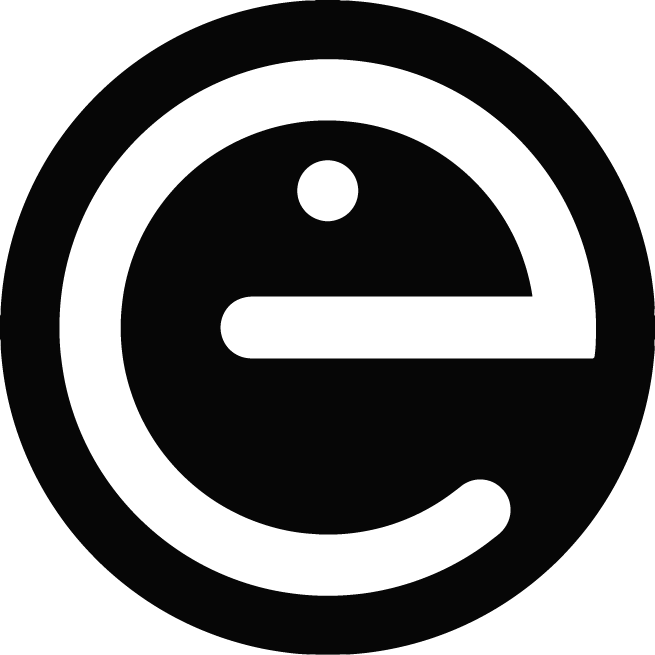 Eke András-Kollai MárkFejezetek az élettan tantárgyból500 Ft.Enyedi-KissOrvosi élettani gyakorlatok 5.3.000 Ft.+ Hajdu FerencVezérfonal a neuroanatómiához3.000 Ft.+ Kalabay László, Eőry AjándékBevezetés a klinikumban2.000 Ft.+ Monos EmilA motiváció, az érzelem és a magatartás....1.000 Ft.+ Monos EmilA vénás rendszer élettana1.200 Ft.+ Monos EmilHemodinamika a vérkeringés biomechanikája1.800 Ft.Sándor P. – Benyó Z.Az agyi vérkeringés élettani alapjai1.980 Ft.+ Szarvas F.,Csanády M.Belgyógyászati fizikális vizsgálat3.520 Ft.Szigeti GyulaSzervezetünk folyadékterei és a vér500 Ft.csak Donáth TiborAnatómiai szótár1.600 Ft.csak Bánhegyi Gábor, Sipeki Szabolcs          Biokémia, molekuláris és sejtbiológia I. fejezet  2.125 Ft.csak Bánhegyi Gábor, Sipeki Szabolcs          Biokémia, molekuláris és sejtbiológia II. fejezet  2.415 Ft.csak Bánhegyi Gábor, Sipeki Szabolcs          Biokémia, molekuláris és sejtbiológia III. fejezet  1.860 Ft.+ E-könyvként is rendelhető. Bővebb információ honlapunkon: www.semmelweiskiado.huE-könyvként is rendelhető. Bővebb információ honlapunkon: www.semmelweiskiado.huE-könyvként is rendelhető. Bővebb információ honlapunkon: www.semmelweiskiado.huE-könyvként is rendelhető. Bővebb információ honlapunkon: www.semmelweiskiado.hucsak Csak E-könyvként rendelhető meg. A boltban fizethető készpénzzel és bankkártyával. A www.semmelweiskiado.hu honlapon bankkártyával fizethető. E-mail cím megadása KÖTELEZŐ. Ezzel az e-mail címmel kell a honlapon regisztrálni a letöltéshez.Csak E-könyvként rendelhető meg. A boltban fizethető készpénzzel és bankkártyával. A www.semmelweiskiado.hu honlapon bankkártyával fizethető. E-mail cím megadása KÖTELEZŐ. Ezzel az e-mail címmel kell a honlapon regisztrálni a letöltéshez.Csak E-könyvként rendelhető meg. A boltban fizethető készpénzzel és bankkártyával. A www.semmelweiskiado.hu honlapon bankkártyával fizethető. E-mail cím megadása KÖTELEZŐ. Ezzel az e-mail címmel kell a honlapon regisztrálni a letöltéshez.Csak E-könyvként rendelhető meg. A boltban fizethető készpénzzel és bankkártyával. A www.semmelweiskiado.hu honlapon bankkártyával fizethető. E-mail cím megadása KÖTELEZŐ. Ezzel az e-mail címmel kell a honlapon regisztrálni a letöltéshez.